Presseaussendung 
05.07.2010Turnier der GenerationenEinen knappen 48,5:46,5 Sieg der Senioren gibt es bei Turnier der Generationen am Schloßbergplatz. Unter freiem Himmel sind Horst Watzka und Martin Huber mit je 4,5 die besten Einzelspieler ihrer Teams.Einen Sieg der Senioren bringt das Turnier der Generationen, das bei blauem Himmel und strahlendem Sonnenschein Schach in die Grazer Altstadt brachte und so die Blicke der Passanten auf sich zog.Am Schloßberplatz organisierte Erich Gigerl vom steirischen Landesjugendrefereat beste Spielbedingungen für die 38 Teilnehmer, die je zu 50% über 70 oder unter 14 waren. Schach als Sportart mit gleichen Chancen für Frau und Mann sowie jung und alt macht solche Vergleichskämpfe möglich.Die Teams glänzten heuer durch Ausgeglichenheit und so hatten am Ende die Senioren als etwas glücklichere Mannschaft mit 48,5:46,5 nur knapp die Nase vor der steirischen Jugend. Bester Spieler der Senioren wird Horst Watzka. Der spielstarke Routinier gibt nur zum Auftakt ein Remis gegen Martin Huber ab und gewinnt wie dieser die weiteren vier Partien. Huber wird mit ebenfalls 4,5 Punkten bester Jugendlicher vor Doris Vogel, die zum Auftakt Schachpräsident Jungwirth den ganzen Punkt abknöpft, und Robert Rauchlahner.Am Ende klingt die Veranstaltung beim gemeinsamen Mittagessen aus…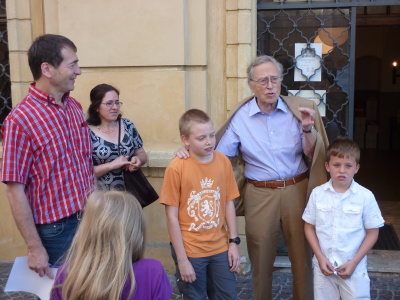 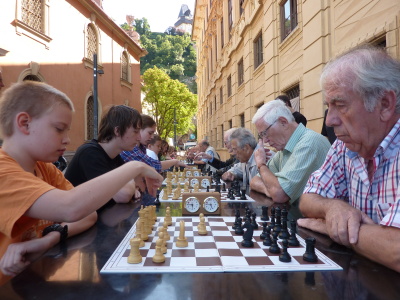 Präsident Jungwirth eröffnet…	das Turnier der Generationen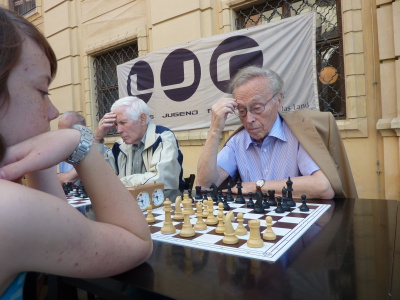 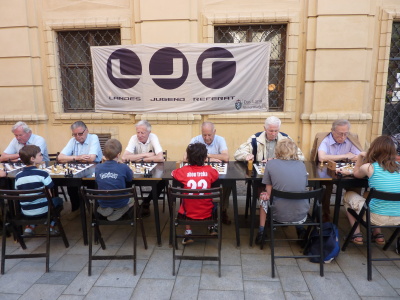 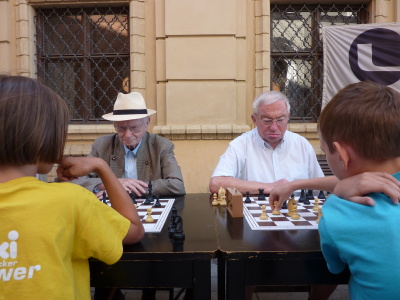 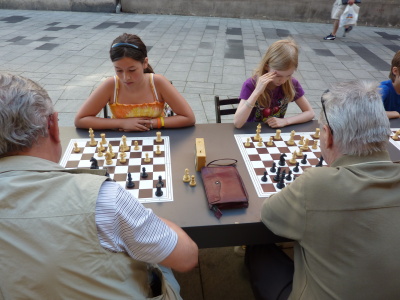 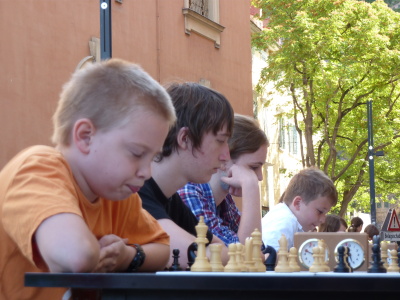 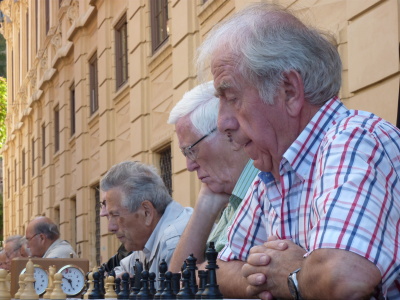 Martin Huber	Horst Watzka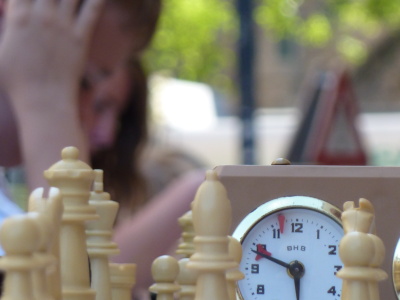 EndstandAlpe Adria - SommerjugendfestspieleSchach war eine von fünf Sportarten der Alpe Adria Sommerjugendfestspiele, die vom 21. Bis 24. Juni im italienischen Pordenone ausgetragen wurden. Die Steiermark holt Rang 5 unter 9 Teams.Zu stark für die Konkurrenz waren die Teams aus Kroatien, Ungarn (VAS), und Slowenien im Schachturnier der Sommerjugendfestspiele. Dahinter macht das steirische Team aber eine gute Figur und vergibt nur knapp im direkten Duell mit Kärnten den vierten Platz. Gefehlt hat am Ende ein halber Punkt, so belegen Lukas Handler (4/), Marco Stagl (3,5/8), David Kozomara (3,5/8) und Karsten Bachner (4,5/8) Rang 5.Junioren-Mannschafts-LandesmeisterschaftEinen Heimsieg feiert Trofaiach bei der Steirischen Junioren Landesmeisterschaft 2010. Das „Einserteam“ siegt mit 13 Punkten vor Gleisdorf und Leoben.In der Besetzug Christian Fluch, Patrick Bauer, Armin Shan und Matthias Duller gewinnt Trofaiach die Junioren Landesmeisterschaft mit 13 Punkten vor Gleisdorf mit Michael Missethan, Maximilian Ofner, Felix Bloder und Dominik Prem. Entscheidend ist, dass Gleisdorf neben dem 2:2 im direkten Duell auch gegen Fohnsdorf „nur“ 2:2 spielt.Rang 3 geht an Leoben. Organisator Dr. Gerd Mitter, er ist steirischer Jugendschachreferent, hätte sich eine größere Zahl teilnehmender Mannschaften gewünscht, aber insbesondere der Grazer Raum hat leider ganz ausgelassen.Termine08.08.-14.08.2010, Südsteirisches WeinlandturnierWagna - Mehrzweckhalle der Volksschule, 7 Runden Schweizer System, Beginn: 14:30. Ausschreibung/Anmeldung (pdf)
13.08.-14.08.2010, Leibnitzer BezirksjugendmeisterschaftWagna - Mehrzweckhalle der Volksschule, 7 Runden Schweizer System, Nennschluss: 09.00 Uhr.
Ausschreibung/Anmeldung (pdf)27.08.2010, Steirische Landesmeisterschaft BLITZGraz - Brauhaus Puntigam, 11 Runden Schweizer System, Computer Auslosung, Beginn: 18.00, Nennschluss: 17.30. Ausschreibung/Anmeldung (pdf)28.08.-05.09.2010, 17. Schach Open GrazGraz - Brauhaus Puntigam, 9 Runden Schweizer System, 2 Gruppen. Schach Festival in Memoriam Gertrude Wagner mit Open, IM-Turnier und WGM-Turnier.
Ausschreibung, Invitation (pdf)
Online Anmeldung, Online RegistrationSiehe http://styria.chess.at .Rg.NameEloVereinTypPkteBH1Watzka Horst2267Rbej Volksbank Gleisdorfs4½18½2Huber Martin Christian1936Schachfreunde Grazj4½15½3Vogel Doris1460Styria Grazj4164Rauchlahner Robert Jun.1582Leobenj4165Brunner Helmut1426Spg. Holz Dohr-Semriachs412½6Kreiner Stefan1900Gratkornj3½147Nekam Karl2058Styria Grazs3½128Ladinek Walter1801Asv Puch Grazs316½9Hanatzky Karl1707Gkb-Url Grazs315½10Schullitsch Franz1502Graz-Eggenbergs313½11Hiebler Laura1748Weizj313½12Prato Simon0Schachfreunde Grazj31313Schnider Manuel1559Styria Grazj312½14Teuschler Friedrich1632Postsportverein Grazs312½15Uksini Bardhyl1654Schachfreunde Grazj311½16Weigel Artur1392Styria Grazs311½17Schnider Alexander1354Styria Grazj2½16½18Mitterbacher Ferdinand1771Styria Grazs2½11½19Savinc Ivo1282Liebocher Schachgesellschafts2½1120Eggenreich Otto1659Styria Grazs2½1021Hrastnik Gottfried1456Gkb-Url Grazs2½1022Katholnig Sepp1546Styria Grazs2½9½23Wipfler Werner1398Grazer Uhrturms2½824Raith Andreas1452Weizj214½25Ahmed Alhassan1408Styria Grazj211½26Majkovski Sarah1306Spg. Feldbach-Kirchbergj211½27Lymysalo Venla1321Styria Grazj210½28Goriup Peter1346Liebocher Schachgesellschafts29½29Jerey Friedrich1783Gkb-Url Grazs1½1530Lymysalo Leevi1329Styria Grazj1½1431Kien James1387Spg. Feldbach-Kirchbergj1½1432Schreiner Gregor1343Frauentalj1½12½33Binder Friedrich1398Gkb-Url Grazs1½9½34Schober Friedrich1581Styria Grazs1½9½35Ertl Lukas1229Schachfreunde Grazj1½8½36Ertl Alexander1352Schachfreunde Grazj11237Stallinger Vanessa1317Bad Gleichenbergj11038Lecher Reinhold1700Grazs011½Rg.Team123456789Wtg1Wtg21Croazia*02½3½3½43½3½41424,52VAS4*1½2344441326,53Slovenja1½2½*323½42½413234Kärnten½21*1½2½3½2½2½9165Steiermark½122½*2½223915,56Veneto00½1½1½*343613,57FVG½00½21*22½48,58Oberösterreich½01½1½202*239,59Burgenland0001½111½2*17Rg.Team12345Wtg1Wtg21Trofaiach I*23½3½41372Gleisdorf2*3241163Leoben½1*32½744Fohnsdorf½21*3½735Trofaiach II001½½*20